Zajęcia programowe 26.06.2020rTemat tygodnia: WakacjeTemat dnia: SłoneczkoCele ogólne:- zwracanie uwagi na przestrzeganie zasad bezpieczeństwa podczas wakacyjnych wyjazdów (uwzględnienie ochrony przed słońcem)- zachęcanie do tworzenia prac plastycznych o tematyce wakacyjnejDziecko:- podejmuje różne aktywności- rozumie potrzebę ćwiczeń i zabaw- zna i śpiewa piosenki o tematyce wakacyjnej- przestrzega zasad i reguł- wie jak chronić się przed słońcem- tworzy prace plastyczne z wykorzystaniem naturalnych materiałów- rysuje kredą proste formy- porusza się stopa za stopą zachowując równowagę- bezpiecznie posługuje się nożyczkami- rozumie współodpowiedzialność i potrzebę utrzymania porządku- aktywnie włącza się do prac porządkowychŚrodki dydaktyczne: czapka z daszkiem, krem do opalania, okulary przeciwsłoneczne, tkanina, W 44, klej, kasza manna, farby, pędzle, kreda, piłka, skakanka, sznurek, taśma malarska lub inna szeroka, papier, nożyczki, duże koło do odrysowaniaPrzebieg zajęć:Utrwalanie piosenek wakacyjnych „Razem z latem”, „Morskie przygody”Razem z latem   Urszula PiotrowskaChodzi złote latoW kapeluszu z kwiatów,W rękach ma latawiec,Biega z nim po trawie.                                          dziecko chodzi po koleRef. Hopsa, hopsasa, razem z latem ja (x2)           dziecko robi pajacykiCzasem dla ochłody                                                   dziecko naśladuje jedzenie lodówLato zjada lody.                                          Zjada je powoli,Gardło go nie boli.Ref. Hopsa, hopsasa, razem z latem ja (x2)           dziecko robi pajacykihttps://www.youtube.com/watch?v=AHwM17Zw5Gwhttps://www.youtube.com/watch?v=yeeDt5CfkP0Morskie przygody     sł. Urszula Piotrowska, muz. Magdalena Melnicka-SypkoJuż od dawna o tym marzę,Żeby dzielnym być żeglarzemI popłynąć w świat nieznanyPrzez trzy wielkie oceany! (2x)Może spotkam gdzieś syrenkęI zaśpiewam z nią piosenke.Latającą znajdę rybę,Pogawędkę z wielorybem. (2x)Ponurkuję z morskim żółwiem,Bo nurkować bardzo lubię.A rekina minę grzecznie,Bo to zwierzę niebezpieczne. (2x)A gdy mama do mnie powie:„Czas, by wrócił twój żaglowiec”.Zaraz wrócę, daję słowo,I popłynę jutro znowu! (4x)Zabawy rozwijające sprawność fizyczną„Marmurki-figurki” – zabawa orientacyjno-porządkowa. Dziecko biega swobodnie, na hasło: marmurki-figurki zastyga bez ruchu lub w konkretnej figurze(drzewo, ptak itp.)„Pajacyk” – zabawa muzyczna z elementem podskoku, podczas piosenki dziecko chodzi po kole a po każdej zwrotce naśladuje pajacykahttps://www.youtube.com/watch?v=8UAU8dpx47Q„Przejdź przez okienko” – zabawa z elementem czworakowania. Osoba dorosła formuje ze skakanki lub sznurka obręcz trzymając ją obiema rękami, zadaniem dziecka jest przechodzenie przez nią na czworakach okrążając trzymającą „obręcz” osobę(można wykorzystać jeśli mamy hula-hop) „Piłka” – zabawa z elementem podskoku. Demonstrujemy dziecku kozłowanie piłki wysoko i nisko. Dziecko podskakuje obunóż naśladując piłkę, za każdym razem uginając kolana„Wakacyjny niezbędnik” – zwracanie uwagi na przestrzeganie zasad bezpieczeństwa podczas wakacyjnych wyjazdówNa dywanie rozkładamy przykryte nieprzezroczystą, opływową tkaniną: okulary przeciwsłoneczne, krem do opalania, czapka z daszkiem. Dziecko odgaduje zagadkiMama w skórę moją ten specyfik wcieraMam ochronę przed słoneczkiem teraz.            (krem do opalania)Gdy na głowę ją założęNic złego stać się nie może.             (czapka z daszkiem)One chronią moje oczy – Żaden promyk do oka nie wskoczy.            (okulary przeciwsłoneczne)Dziecko odkrywa przedmioty ochraniające przed słońcem wkładając ręce pod tkaninę, wybiera przedmiot nie widząc go i zgaduje co to jestZadajemy dziecku pytania: z jakiego powodu musimy używać tych rzeczy?, co może zrobić nam letnie słońce?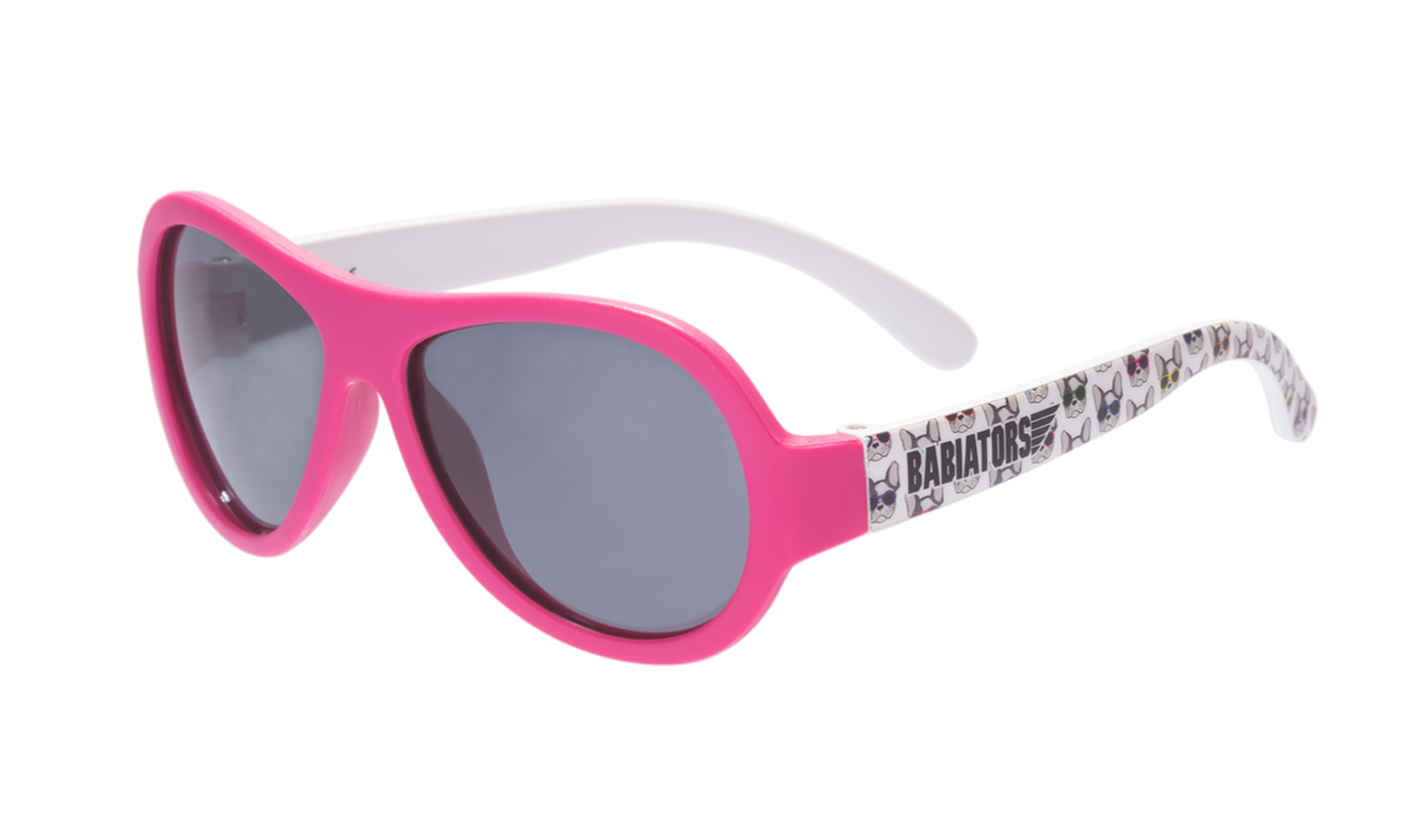 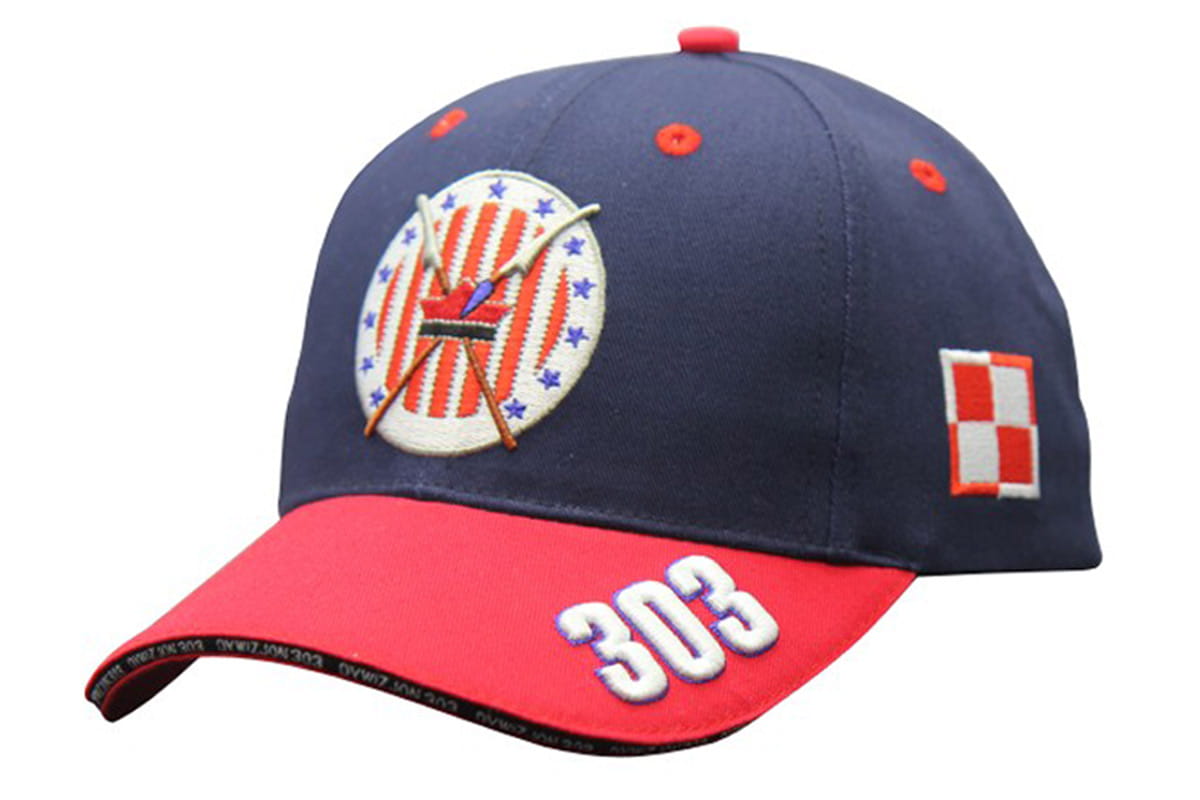 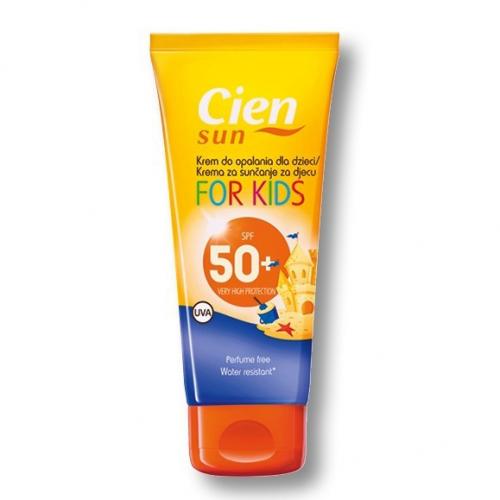 „Zamek z piasku” – praca plastyczna z wykorzystaniem W 44, rozwijanie kreatywności poprzez eksperymentowanie z materiałem plastycznym oraz materiałem naturalnym, zachęcanie do tworzenia prac o tematyce wakacyjnej        (w załączniku)Dziecko pokrywa całą powierzchnię zamku klejem i posypuje kaszą manną, delikatnie ugniata ręką. Niepotrzebną kaszę strzepuje i usuwa, obrazek wykańcza farbami, możemy pomóc dziecku przy wykonywaniu tej pracy„Kredowe obrazki” – malowanie kredą na zewnątrz domu np. na przydomowym parkingu lub innej utwardzonej powierzchniZachęcamy dziecko do tworzenia kredowych obrazów. Wykorzystujemy w tym miejscu duże koło. Kiedy odrysujemy jedno koło może to być środek kwiatu, dziecko dorysowuje płatki, łodygę i liście. Gdy odrysujemy dwa koła może to być auto, kilka kółek – pociąg. Dziecko dokańcza rysunki„Po wąskiej dróżce” – zabawa ruchowa z elementem równowagiRozkładamy równolegle do siebie skakankę i sznurek, w bliskiej odległości, to jest dróżka, po której dziecko przechodzi, rozkładamy taśmę malarską lub sznurek, dziecko przechodzi po nich stawiając stopę za stopą„Wycinanki” – doskonalenie umiejętności posługiwania się nożyczkamiSwobodne wycinanie różnorodnych form, zwracanie uwagi na bezpieczeństwoZabawy rozwijające sprawność fizyczną z wykorzystaniem piosenekhttps://www.youtube.com/watch?v=InxomdEHL8Mhttps://www.youtube.com/watch?v=FZ3pj_ZkldQhttps://www.youtube.com/watch?v=OZTYeTEZ2wAhttps://www.youtube.com/watch?v=ozI7YcVASgoMiłej zabawy!Ciocia Monika